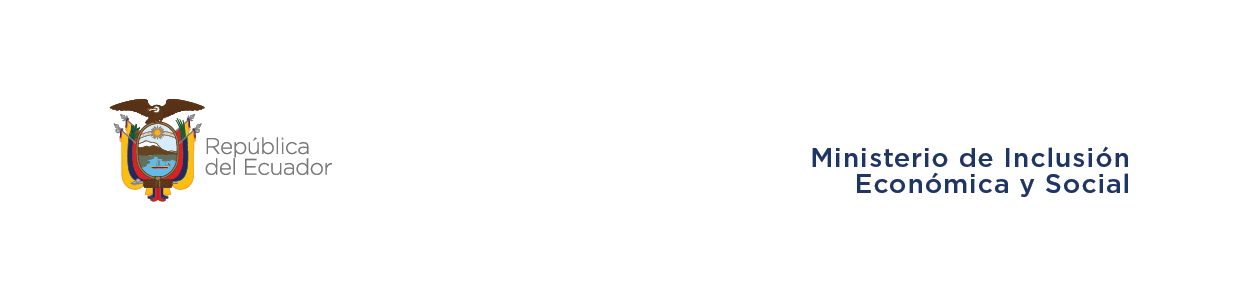 Plan de continuidad y retorno progresivo a los servicios intra, extramurales, y de inclusión económica del Ministerio de Inclusión Económica y Social -MIES- Marzo 2021Datos informativos:Datos Informativos Inclusión EconómicaObjetivos:Objetivo generalEstablecer líneas de acción para garantizar la continuidad y el retorno progresivo de la atención presencial a las/os usuarias/os en los servicios intra, extra murales, y de inclusión económica del Ministerio de Inclusión Económica y Social -MIES-, en el contexto de la pandemia por la COVID-19. Objetivos específicos.Garantizar la implementación de medidas de bioseguridad en los servicios intra, extramurales, y de inclusión económica.Implementar los lineamientos emitidos por la autoridad competente, en el contexto de la pandemia por la COVID-19.Establecer estrategias que permitan retomar la atención presencial en los servicios intra y extramurales y/o continuar con la atención mediante atención domiciliaria, teleasistencia o atención virtual y presencial para los servicios de inclusión económica, a fin de garantizar el servicio a las/os usuarias/os en el marco del cumplimiento de sus derechos.Establecer procesos de articulación interinstitucionales e intersectoriales para garantizar la atención integral a las/los usuarias/os de los servicios intra, extramurales y de inclusión económica.ALCANCE: Este documento es de aplicación para los servidores y trabajadores del Ministerio de Inclusión Económica y Social, para servicios públicos y privados; contiene las directrices que permitirán prevenir el contagio por coronavirus (COVID-19), dentro de los espacios laborales y proteger a la población laboral, para restablecer la modalidad presencial de labores, de acuerdo a las disposiciones que defina el COE Nacional, el Gobierno Nacional y las autoridades del Ministerio de Inclusión Económica y Social.responsable del plan: Los responsables de la elaboración del Plan son  los equipos  técnicos y operativos de cada unidad de atención o servicio,  con la finalidad de analizar la continuidad o reapertura  de los servicios.Metodología para la construcción del Plan:Diagnóstico situacional del centro o la unidad de atención.Este paso tiene como objetivo analizar los factores internos y externos que permitan conocer la situación actual en territorio, mediante la obtención de datos y evidencia de la unidad de atención, otras instituciones y la comunidad.Factores Externos (Tablas 1 y 2): Son factores sanitarios disponibles a nivel territorial, en los 221 cantones del país. La obtención de esta información debe ser coordinada con el Ministerio de Salud Pública y los COE cantonales. El objetivo central debe ser lograr la retroalimentación periódica, que permita monitorear la situación sanitaria territorial. Factores internos (Tablas 3, 4, 5 y 6): Son los recursos de los que debe disponer cada unidad de atención para garantizar la protección y seguridad sanitaria del personal de atención y cuidado de los/as usuarios/as; así como los lineamientos específicos para las modalidades de atención en cada servicio.Análisis territorial de las modalidades autorizadas para retornar a servicios presenciales, priorizando la atención en el sector rural: El equipo técnico y operativo debe realizar un análisis de las modalidades de atención más aptas para iniciar con el retorno progresivo a los servicios presenciales. A su vez, plantear criterios de priorización de atención que tomen en cuenta a los sectores rurales ya que la alta dispersión existente en esta área provee de elementos favorables para la prevención de posibles contagios, a excepción de los servicios de Inclusión Económica, los cuales se encuentran prestando atención a nivel nacional. Las siguientes tablas son instrumentos de recopilación de información de las unidades de atención de los servicios de inclusión social (intra, extramurales) y de inclusión económica. Las tablas 1 y 2 proporcionan información a nivel cantonal. Las tablas 3, 4, 5, 6 y 7 se enfocan en recoger información sobre cada centro o unidad de atención y las necesidades de sus usuarios/as.Análisis de Factores Externos: Tabla 1: Diagnóstico de la situación cantonal.* En caso que la semaforización cantonal se encuentre en color ROJO, no se aplicará el Plan de continuidad, se mantendrá la estrategia de ATENCIÓN VIRTUAL Y/O TELEASISTENCIA y PRESENCIAL EN LOS SERVICIOS DE ACOGIMIENTO Y RESIDENCIAL.
Tabla 2: Información sobre los Servicios de salud disponibles en el cantón.Nota: Cada servicio deberá contar con los números de contacto de las unidades identificadas en el territorio. Análisis de Factores Internos: Tabla 3: Servicios básicos disponibles en el servicio de atención / accesibilidad en el hogar Nota: Los numerales del 1 al 4 son de cumplimiento obligatorio, el numeral 5 es optativo, a excepción de los servicios de inclusión económica. Tabla 4: Infraestructura del servicioSon de cumplimiento obligatorio, excepto los numerales 3, 4 y 9 que se evaluarán de acuerdo a las condiciones particulares de cada centro, unidad de atención o espacio en el hogar. Tabla 5: Diagnóstico de insumos de bioseguridad en las instalaciones que van a brindar servicio público.Nota: Insumos de bioseguridad permanentes.Tabla 6: Señalización implementada (unidades intramurales, e inclusión económica) (ANEXO 4)Análisis territorial de modalidades y usuarios para retornar o continuar con servicios presencialesModalidadCada servicio deberá realizar un análisis con los equipos técnicos y operativos acerca de las condiciones favorables o desfavorables de cada modalidad de atención, priorizando aquellas que abarquen a la mayor cantidad de usuarios en el sector rural conforme lineamientos del COE cantonal. Una vez se establezcan la/las modalidad/des de retorno, o la continuación de los servicios de inclusión económica se procederá a la priorización de usuarios de la misma. Priorización de usuarios/asCada centro o unidad de atención de la/las modalidades/es seleccionadas para retornar a la presencialidad deberán considerar los lineamientos y procedimientos emitidos por cada subsecretaría de los Viceministerios de Inclusión Social e Inclusión Económica del MIES. Diagnóstico: Una vez recopilada la información que consta en las siete tablas, se procederá a establecer si el centro o unidad de atención cumple con las condiciones mínimas para reanudar los servicios presenciales. En caso de existir incumplimiento en alguno de estos elementos, no se procederá con los siguientes pasos del plan, a excepción de los espacios abiertos considerados para los servicios de inclusión económica. Elaboración del plan de continuidad de los servicios y reapertura. Recuerde que en este paso se aspira que:Los directivos, coordinadores/as, equipos técnicos y operativos dependiendo de las modalidades de atención, se reúnan de manera virtual o presencial para elaborar el plan de continuidad de los servicios y reapertura.El plan deberá considerar que los servicios intra, extramurales y de inclusión económica cumplan con todas las medidas de bioseguridad de forma permanente para dar atención a los diferentes grupos de usuarios/as. Se deberá promover un proceso de sensibilización y socialización de las normas de autocuidado, higiene y bioseguridad a los directivos, coordinadores/as, equipos técnicos y operativos, según los protocolos emitidos por el COE Nacional y por cada subsecretaría.Cada servicio o unidad de atención deberá realizar la planificación de atenciones que debe incluir el número de las/os usuarias/os que van a recibir la atención presencial, el tiempo y los horarios establecidos en cada servicio intra, extramural y de inclusión económica.Para la atención, las/los usuarias/os deberán contar con apoyo de sus familias (en caso de tenerlas), personas responsables de cuidado y de los técnicos. Implementación de los lineamientos del retorno progresivo emitidos por cada Subsecretaría y verificación de condiciones mínimas para garantizar la atención.Recuerde que en este paso se aspira que:Cada centro y unidad de atención deberán tener implementados los planes, lineamientos y recomendaciones emitidos por cada subsecretaría, previo al retorno progresivo, con la finalidad de prevenir posibles contagios y preservar la salud de los/as usuarios/as y los equipos de trabajo. (Anexo 2)La priorización de los espacios externos para la realización de las actividades en los servicios intra, extra murales y de inclusión económica (canchas, patios, áreas verdes, infraestructura disponible en el servicio y/o comunidad, entre otras). Si las actividades son al aire libre se debe considerar el boletín diario emitido por el INAMHI sobre el índice ultravioleta y exigir el uso de gorra o sombrero para evitar quemaduras en la piel. Además, es prioritario considerar el distanciamiento y el uso de mascarilla.Se deberá considerar que algunos usuarios, por sus condiciones de vulnerabilidad, por negativa de la familia o la persona responsable del cuidado, no podrán retornar a los servicios presenciales en los servicios intramurales. Para estos casos se deberá garantizar la atención en el domicilio, teleasistencia o atención virtual. Si la infraestructura o espacios físicos comunitarios y domiciliarios, no cumplen con todos los parámetros de seguridad, autocuidado y bioseguridad determinados en este plan, en los lineamientos y procedimientos emitidos por cada Subsecretaría, no se podrá reanudar el servicio con la atención presencial y se priorizará la atención virtual y/o teleasistencia.Aspectos generales a ser considerados en la atención presencial con los/las usuarios/as de los servicios de Inclusión social y económica.Socialización del protocolo de medidas de bioseguridad para las/los usuarias/os, equipo técnico y operativo, familias, personas responsables del cuidado y entrega de verificables. Apoyo emocional para las/los usuarias/os, equipo técnico y operativo, familias, personas responsables del cuidado.Socialización de los derechos de la población objetivo de cada servicio del MIES.Matriz de actividades para la construcción del PlanLa matriz de actividades es un instrumento que permitirá organizar el trabajo en los centros y las unidades de atención en cada servicio. (Anexo 3: Matriz de actividades para la construcción del Plan)Lista de verificación de actividades del PlanUna vez definidas las actividades para la ejecución del Plan de continuidad del servicio, el equipo técnico aplicará las siguientes preguntas:Los resultados deben ser afirmativos a todas las preguntas que se enlistan, a fin de continuar con el proceso. De no tener respuestas afirmativas el servicio no podrá aperturar.cadena de llamadas Realizar un diagrama en el caso de tener casos sospechosos o confirmados. EJ: 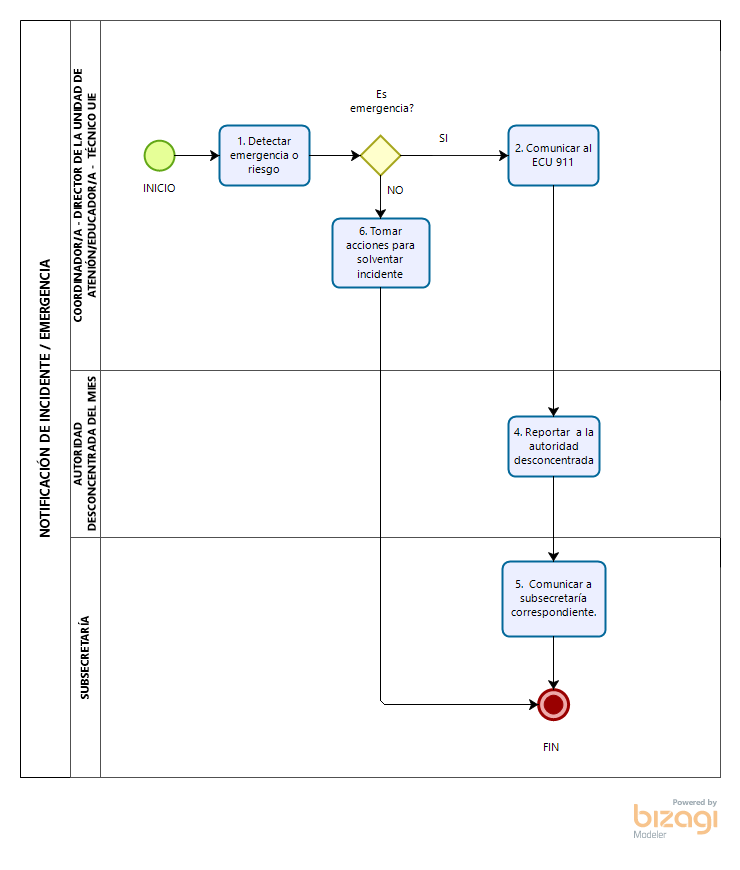 Firmas de ResponsabilidadNota: Modificar según organigrama de Talento Humano correspondiente a cada Servicio.Anexos no aplica para servicios de  uieAnexo 1. Formato autorización del representante legal o tutor del usuario/a para la atención presencialSr/Sra.Autoridad de la Unidad Desconcentrada.Ministerio de Inclusión Económica y Social.De mi consideración:Yo, _______________________________, con cédula de ciudadanía o número de pasaporte ___________________________, usuaria/o, representante legal, tutor autorizado y/o persona responsable del cuidado de __________________________________, con cédula de ciudadanía o número de pasaporte __________________________, de la unidad de atención __________________________, autorizo continuar y/o retomar la atención presencial.Me comprometo a notificar de forma inmediata la presencia de signos o síntomas de COVID -19, del usuario/a o del círculo más cercano. Cordialmente,Firma:Nombre completo:CC:Anexo 2. Lineamientos, recomendaciones y planes desarrollados por cada Subsecretaría. (Adjuntar link)Anexo 3. Matriz de actividades para la construcción del planAnexo 4. Señalización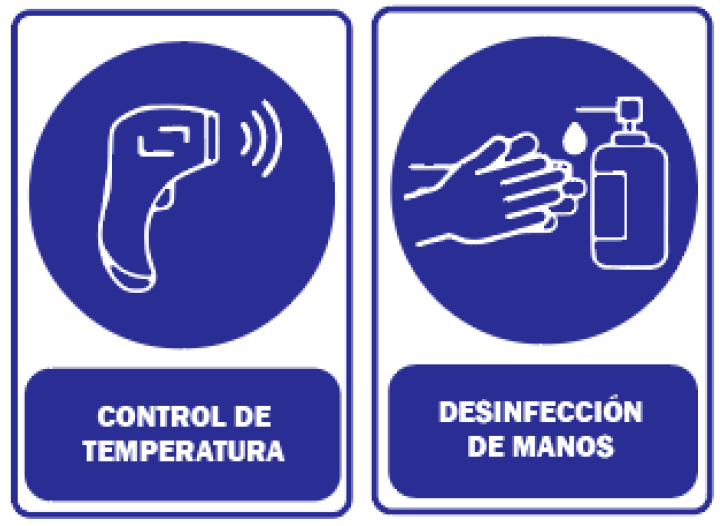 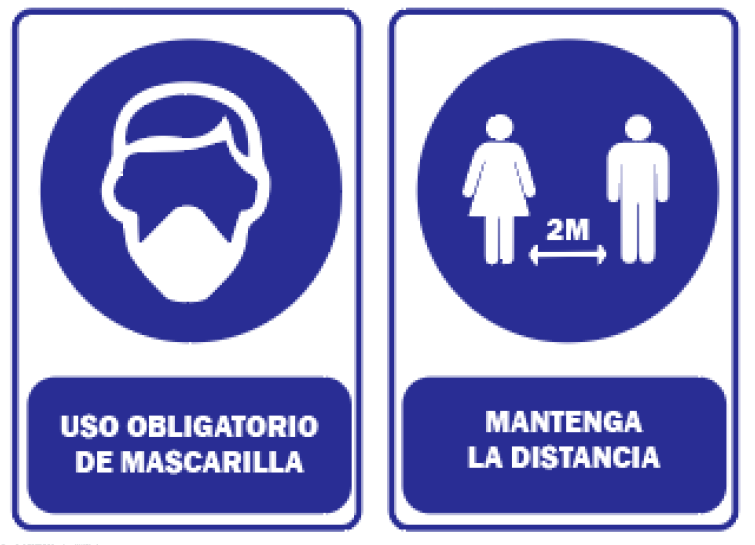 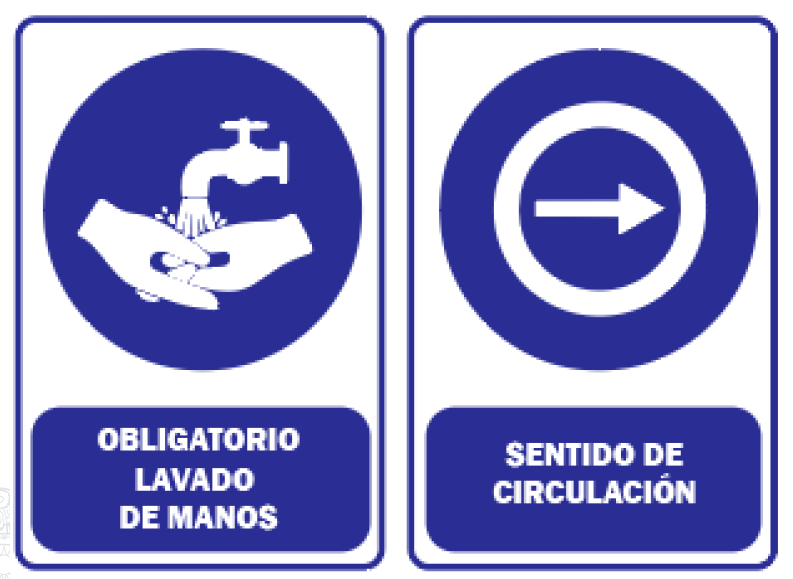 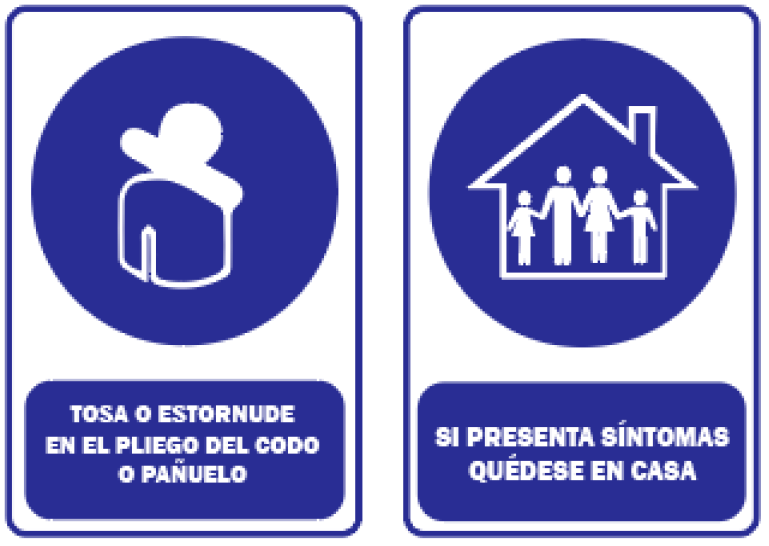 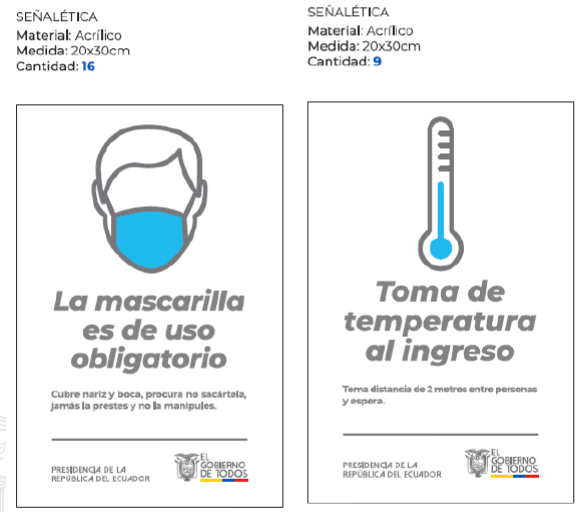 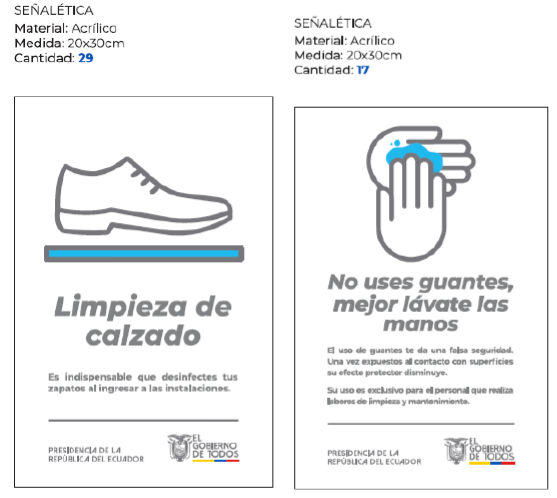 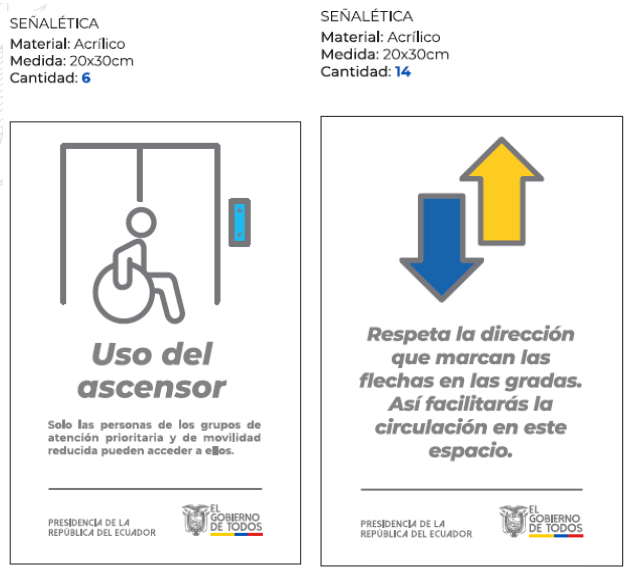 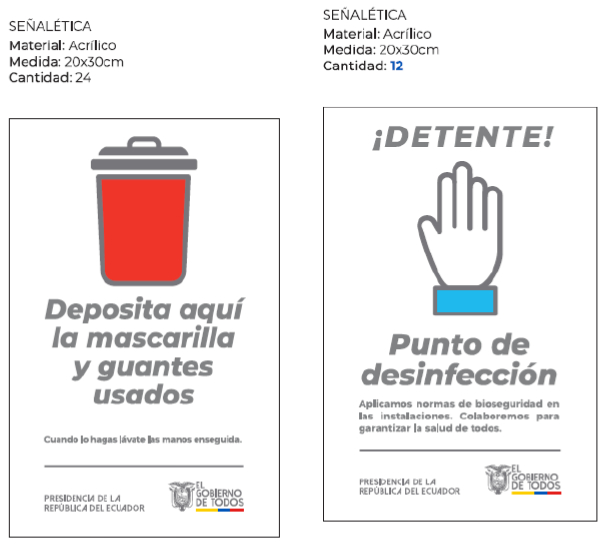 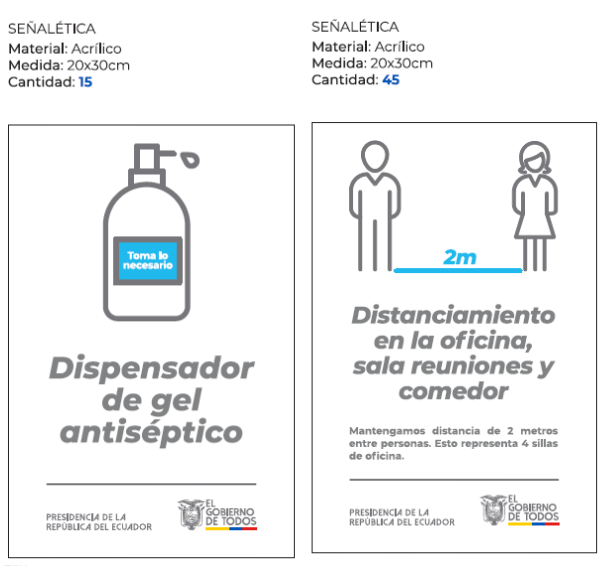 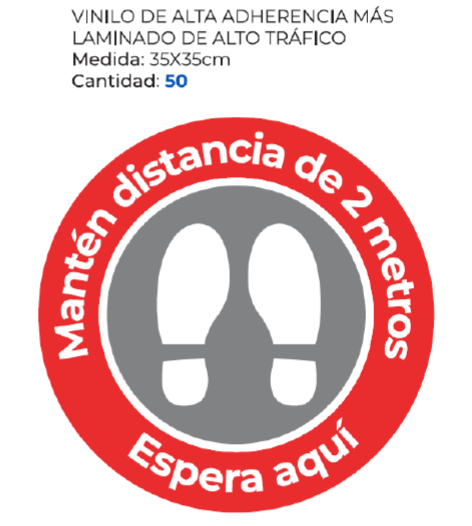 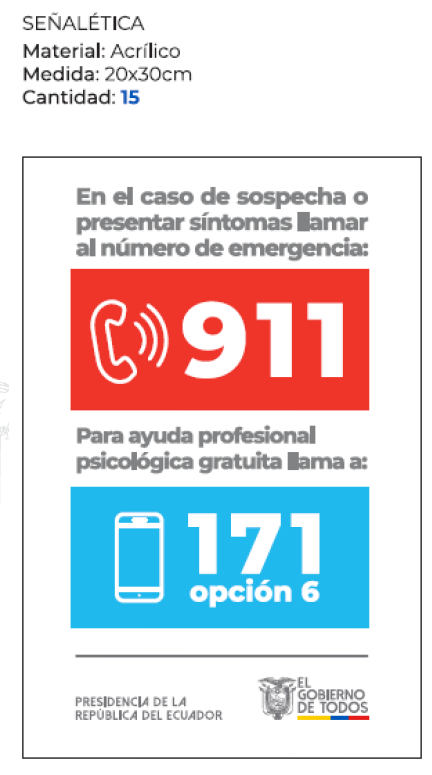 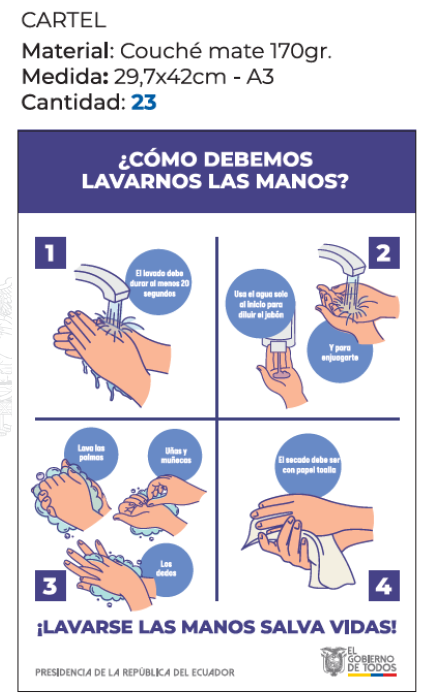 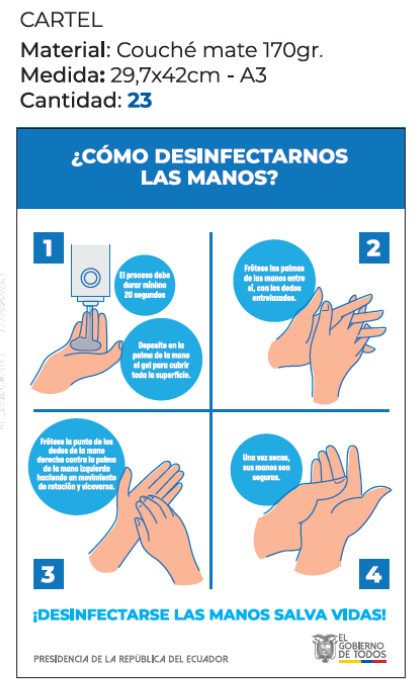 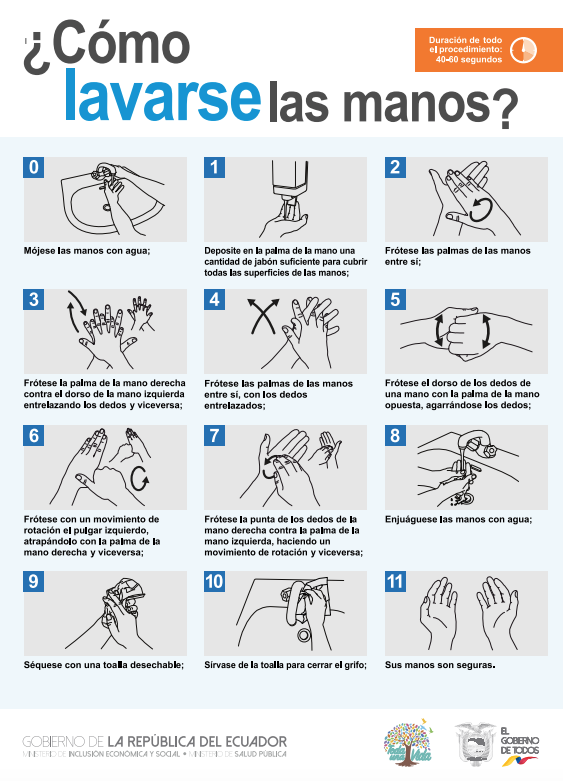 Es importante aplicar la ficha de revisión para constatar que lo descrito en el Plan es verídico y funcional,  a cargo del personal del MIES y MSP.Fecha de elaboración:Zona:Distrito:Provincia:Cantón:Parroquia:Modalidad de Atención:Modalidad del servicio: (Directo/ Convenio/ Privado)Nombre de la entidad cooperante: Nombre de la unidad de atención:Código SIIMIES:Cuenta con permiso de funcionamiento (SÍ/No)Estado del permiso de funcionamiento: (Vigente/ En proceso/ Caducado)Cobertura: Dirección y/o Referencia:Teléfonos: (Incluir código de provincia)Correo electrónico institucional:Nombre de la/el Director/a, Coordinador/a, Educador/a o Técnico/a:Teléfono la/el Director/a, Coordinador/a, Educador/a o Técnico/a:Correo electrónico la/el Director/a, Coordinador/a, Educador/a o Técnico/a:Aforo permitido de la unidad de atención (Aplica para servicios intramurales): Fecha de elaboración:Zona:Distrito:Provincia:Cantón:Parroquia:Servicio de Inclusión Económica (Escuelas de Inclusión Económica Fase I; Fase II):Servicios de Inclusión Económica de Acceso a Mercados (Ferias, Vinculación comercial, Red de tiendas):Nombre del aliado estratégico: Nombre del lugar:Dirección y/o Referencia:Teléfonos: (Incluir código de provincia)Correo electrónico institucional:Nombre de el/la Director/a, Coordinador/a UIE:Teléfono el/la Director/a, Coordinador/a, UIE:Correo electrónico el/la Director/a, Coordinador/a, UIE:Aforo permitido (capacidad del lugar acorde a la disposición del COE ): Número de usuarios convocados (IE):Nro.Factor de análisisEstado actualObservaciones1Semaforización cantonal*2Casos positivos por número de habitantes por cantón.3Casos negativos por número de habitantes por cantón.4Porcentaje de pruebas aplicadas en el cantón, reportadas oficialmente. 5Porcentaje de camas hospitalarias disponibles en el MSP el cantón.6Porcentaje de camas disponibles en las UCI  del MSP. 7Número de fallecimientos con COVID-19 o por sospecha en el cantón por número de habitantes.Nro. Servicio de salud y/o de emergenciaNúmeroObservaciones1Hospitales.2Establecimientos  de salud.3Estrategia Médico del Barrio.4Distritos del MSP5Otros.Nro. ServiciosServicio básicoSí  NoServicios de ISServicios de ISServicios de IEObservacionesNro. ServiciosServicio básicoSí  NoIntramural(Aplica) Extramural (Aplica)Espacio de IEObservaciones1Agua potable permanente.√√√2Energía eléctrica.√√√3Alcantarillado.√√√4Teléfono.√√5Internet.√Nro. Infraestructura/Espacios en el hogar EstadoEstadoNúmeroHabilitados para el usoIntra mural(Aplica)Extramural(Aplica)Espacio de Inclusión EconómicaNro. Infraestructura/Espacios en el hogar BuenoMaloNúmeroHabilitados para el usoIntra mural(Aplica)Extramural(Aplica)Espacio de Inclusión Económica1Inodoros. √√√2Urinarios.√2Lavamanos. √√√3Espacios ventilados.√√√4Espacios al aire libre.√√√5Almacenamiento temporal de manejo de desechos.√√√6Vestidor o espacio destinado para el cambio de ropa.√7Señalética en piso y pared.√√8Espacio para almacenar implementos de bioseguridad.√9Espacio de aislamiento para personas con sospecha de Covid-19.√√10Condiciones de accesibilidad al centro. (Líneas de bus, taxi, camioneta u otro medio de transporte para el acceso).√√Nro.Implementos de bioseguridadSÍNOIntramural(Aplica)Extramural(Aplica)Espacio de IE1Jabón líquido.  √√√2Alcohol en gel al 70%. √√√3Alcohol.√√√4Dispensadores para alcohol en gel al 70% y jabón líquido.√5Mascarilla. √√√6Desinfectante. √√√7Toallas desechables. √√8Depósitos con tabla de desechos.√√√9Termómetro infrarrojoNro. Señalización de bioseguridadintramuralesintramuralesEspacio de IEEspacio de IENro. Señalización de bioseguridadSÍNOSÍNO1Implementación de señalética en pared o muro  con  recomendación de distanciamiento de dos metros. 2Señalización en piso de los puntos de referencia para el distanciamiento de dos metros. 3Señalización del área de desinfección.4Señalización área de almacenamiento de implementos de bioseguridad.5Señalización vestidores.6Señalización manejo de desechos.7Señalización en el comedor con puntos de referencia para el  distanciamiento.8Señalización accesos y salidas. 9Señalización en espacios de uso comunales como: aulas, canchas, pasillos, bares, bancas de uso general, entre otros. Contar con señalética de prevención como procedimiento de lavado de manos, zonas seguras y zonas prohibidasNro.PREGUNTASSÍNO1Existe el Plan de continuidad del servicio elaborado y concertado con los directivos, coordinadores/as, equipos técnicos y operativos.2Se ha recopilado y analizado la información para realizar el Diagnóstico de la Situación Cantonal. (Tabla 1)3Se ha recopilado y analizado la información  sobre los servicios públicos de salud disponibles en el cantón en coordinación con el MSP. (Tabla 2)4Se cumple con todas las condiciones de servicios básicos y se ha elaborado una estrategia para mejorar las mismas. (Tabla 3)5Se cumple con las condiciones de infraestructura y se ha elaborado una estrategia para mejorarlas. (Tabla 4: aplicable a servicios intramurales)6Se dispone de los implementos de bioseguridad en el servicio que garanticen el cumplimiento de los protocolos de seguridad y salud en los/as usuarios/as, equipos técnicos y operativos, priorizando a las personas con vulnerabilidad. (Tabla 5) 7Se ha implementado la señalización de las áreas en los servicios intramurales y se ha elaborado una estrategia para mejorar estas condiciones. (Tabla 6)8Se ha realizado la priorización de usuarios para el retorno progresivo a los servicios presenciales. (Tabla 7)9Se cuenta con la planificación de la atención presencial en el servicio. (Tabla 8)10Se cuenta con la matriz de actividades para la construcción del Plan. (Tabla 9)11Se cuenta con el compromiso por escrito de la familia, usuario, o persona responsable del cuidado, donde consta el cumplimiento de los protocolos emitidos por el COE Nacional y las regulaciones de la ANT acorde a su transporte y movilización. (Anexo 1) – No aplica para los servicios de Inclusión Económica12Se cuenta con la autorización por escrito de la familia, usuario/a o persona responsable del cuidado, donde consta la voluntad de retornar presencialmente de forma progresiva a los servicios intra y extramurales. (Anexo 1) No aplica para los servicios de Inclusión Económica13Se cuenta con el listado completo de los usuarios, equipos técnicos y operativos con la siguiente información: nombres y apellidos, tipo de discapacidad, enfermedades preexistentes, ubicación geográfica del domicilio, movilidad o uso de ayudas técnicas (silla de ruedas, andador, entre otros), movilización hacia el servicio y al domicilio, medios tecnológicos (teléfono, computador, internet).14El Plan de continuidad del servicio se ha socializado con familias, usuarias/os y personas responsables del cuidado (Documentos verificables: actas, fotos y/o listas de asistencia).15Las familias, personas responsables del cuidado de las/os usuarias/os se comprometen a notificar de forma inmediata a la unidad de atención, la presencia de signos o síntomas relacionados con la COVID - 19 y cumplir con los protocolos de aislamiento del COE.16Se ha socializado y compartido la información de protocolos, lineamientos y recomendaciones de los servicios intra y extramurales, con todos los equipos de trabajo, usuarios, familia y personas responsables del cuidado (Documentos verificables: actas, fotos o listas de asistencia).Elaborado por:Firma Coordinador/director de la Unidad de atención/Educador/a. / Técnico UIE:Equipo técnico.Equipo técnico.Equipo técnico.Revisado por:Técnico/a de la unidad desconcentrada del MIES. :Aprobado por:Autoridad desconcentrada del MIES para los servicios directos. UIE:ACTIVIDADACTIVIDADRESPONSABLEFECHA1.Diagnóstico situacional del servicio.1.Diagnóstico situacional del servicio.1.Diagnóstico situacional del servicio.1.Diagnóstico situacional del servicio.1.Diagnóstico situacional del servicio.1.Diagnóstico situacional del servicio.1.Diagnóstico situacional del servicio.2.Elaboración del Plan de continuidad de los servicios y reapertura.2.Elaboración del Plan de continuidad de los servicios y reapertura.2.Elaboración del Plan de continuidad de los servicios y reapertura.2.Elaboración del Plan de continuidad de los servicios y reapertura.2.Elaboración del Plan de continuidad de los servicios y reapertura.2.Elaboración del Plan de continuidad de los servicios y reapertura.2.Elaboración del Plan de continuidad de los servicios y reapertura.3.Implementación de los lineamientos del retorno progresivo emitidos por cada Subsecretaría y verificación de condiciones mínimas para garantizar la atención.3.Implementación de los lineamientos del retorno progresivo emitidos por cada Subsecretaría y verificación de condiciones mínimas para garantizar la atención.3.Implementación de los lineamientos del retorno progresivo emitidos por cada Subsecretaría y verificación de condiciones mínimas para garantizar la atención.3.Implementación de los lineamientos del retorno progresivo emitidos por cada Subsecretaría y verificación de condiciones mínimas para garantizar la atención.3.Implementación de los lineamientos del retorno progresivo emitidos por cada Subsecretaría y verificación de condiciones mínimas para garantizar la atención.3.Implementación de los lineamientos del retorno progresivo emitidos por cada Subsecretaría y verificación de condiciones mínimas para garantizar la atención.3.Implementación de los lineamientos del retorno progresivo emitidos por cada Subsecretaría y verificación de condiciones mínimas para garantizar la atención.